SKAČEM, TEČEM …SPREMINJAM SVOJE GIBANJE (ponedeljek, 4. 5. 2020)Spreminjamo svoje gibanjePo navodilih izvajajo različna gibanja. (otrokom daste doma navodila)Počepni. Kaj boš storil naslednji trenutek, da se boš premaknil? Možni so različni načini: Otrok lahko vstane, se uleže, se usede ... Pove, kaj je storili. V roki imajo žogico. Kaj bodo storili naslednji trenutek? Lahko jo vržejo, preložijo v drugo roko, položijo na tla ... (dejavnost prilagodite, glede na prostor, kjer bo to izvajal)Z otroki se lahko doma razdelite v pare. En daje navodilo, drugi po njegovem navodilu izvaja gibanje, npr. Ulezi se na hrbet. Kaj boš storil zdaj? DZ 4, str. 17Preberemo naslov in navodilo.Ob vsaki sliki se pogovorimo. Otroci narišejo otroka v naslednjem trenutku. Poudarimo, da je več možnih rešitev. Pomembno je, da otroci svoje risbe ubesedijo in razložijo, kaj se je zgodilo, kako se je spremenila lega telesa otroka, kaj je moral storiti ... 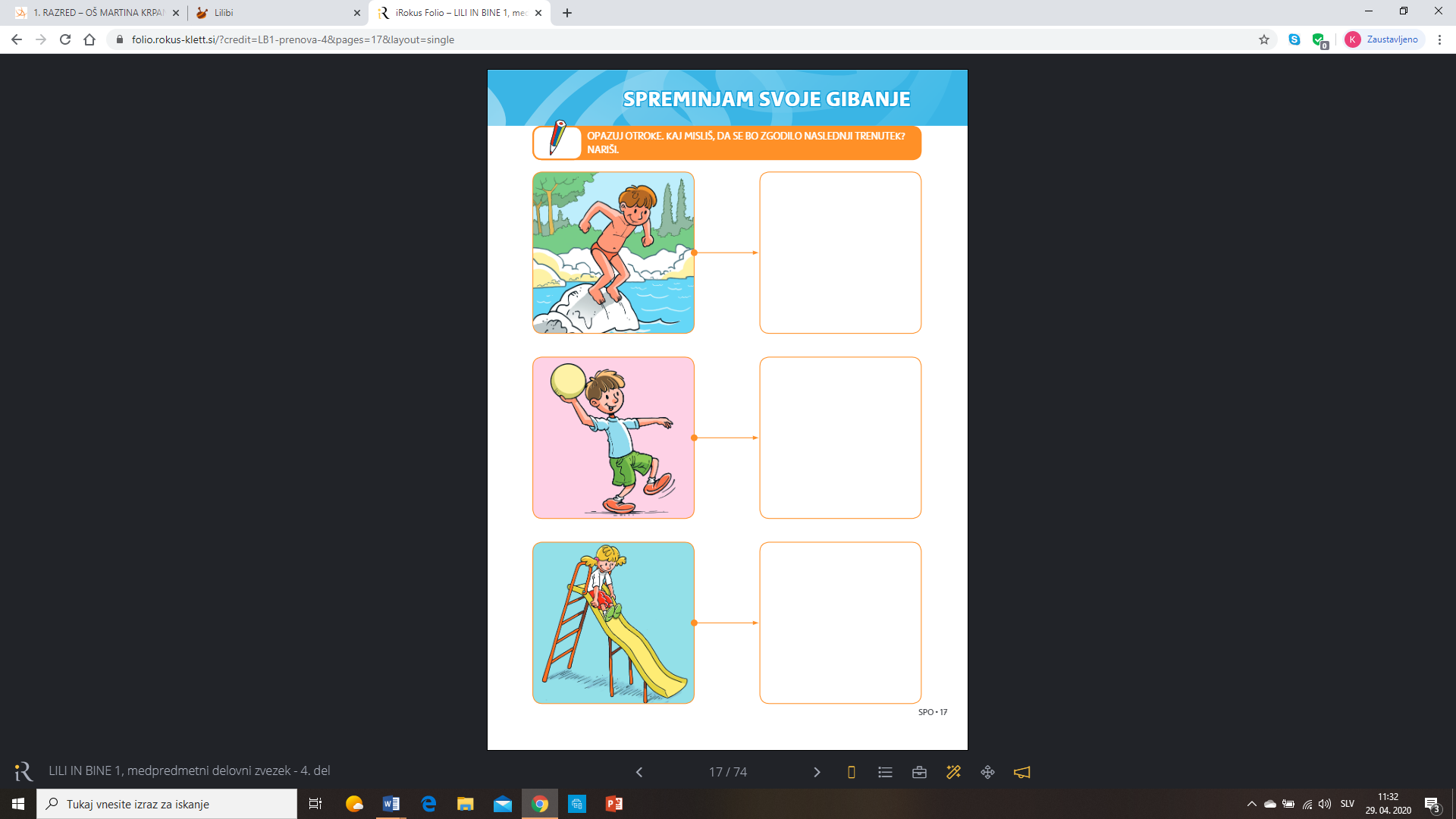 Lepo pozdravljeni, učiteljice                      